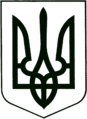 УКРАЇНА
МОГИЛІВ-ПОДІЛЬСЬКА МІСЬКА РАДА
ВІННИЦЬКОЇ ОБЛАСТІ  РІШЕННЯ №841Про продаж права власності на земельні ділянки  шляхом проведення земельних торгів у формі аукціонуКеруючись статтею 26, частиною 1 статті 59 Закону України «Про місцеве самоврядування в Україні», статтями 12, 80-82, 116, 127, 134-139 Земельного кодексу України, законами України «Про внесення змін до деяких законодавчих актів України щодо розмежування земель державної та комунальної власності», «Про державну реєстрацію речових прав на нерухоме майно та їх обтяжень», «Про державний земельний кадастр», статтею 26, частиною 1 статті 59 Закону України «Про місцеве самоврядування в Україні», розглянувши поданий звіт про експертну грошову оцінку земельної ділянки несільськогосподарського призначення, -                                      міська рада ВИРІШИЛА:1. Погодити та затвердити звіти про експертну грошову оцінку земельних ділянок комунальної власності несільськогосподарського призначення, які пропонуються до продажу права власності шляхом проведення земельних торгів у формі електронного аукціону, виготовлені на замовлення Виконавчого комітету Могилів - Подільської міської ради: ТОВ «Біном-Груп» на земельну ділянку в місті Могилеві - Подільському по вул. Будівельників, 2а, площею 0,0090 га, кадастровий №0510400000:00:003:0465, для будівництва та обслуговування будівель торгівлі.  Вартість земельної ділянки, станом на 28 березня 2023 року, складає 56500 грн (п’ятдесят шість тисяч п’ятсот гривень) без урахування ПДВ. ТОВ «Біном-Груп» в місті Могилеві - Подільському по просп. Героїв, 57р, площею 0,0090 га, кадастровий №0510400000:00:003:0493, для  будівництва та обслуговування будівель торгівлі. Вартість земельної ділянки, станом на 28 березня 2023 року 57100 грн (п’ятдесят сім тисяч сто гривень ), без врахування ПДВ. ТОВ «Біном-Груп» в місті Могилеві - Подільському по вул. Вокзальній, 6, діл. 1, площею 0,5250 га, кадастровий №0510400000:00:001:0597, для розміщення та експлуатації будівель і споруд автомобільного транспорту та дорожнього господарства. Вартість земельної ділянки, станом на 28 березня 2023 року, складає 629900 грн (шістсот двадцять дев’ять тисяч дев’ятсот гривень ), без врахування ПДВ.2. Затвердити умови продажу земельних ділянок, які підготовлені до продажу права власності шляхом проведення земельних торгів у формі електронного аукціону, згідно з додатками 1, 2, 3.3. Відповідальній особі від Виконавчого комітету міської ради опублікувати в електронній торговій системі оголошення про проведення земельних торгів. При оприлюдненні оголошення про проведення земельних торгів, визначити час проведення елекронних торгів, з урахуванням вимог, встановлених чинним законодавством. 4. Дату проведення земельних торгів у формі електронного аукціону визначити у межах термінів, визначених частиною 6 статті 137 Земельного кодексу України.5. Зобов’язати переможця земельних торгів на виконання частини 24 статті 137 Земельного кодексу України відшкодувати витрати, здійсненні на підготовку лоту до проведення земельних торгів згідно з виставленими рахунками. 6. Міському голові Глухманюку Г.Г. підписати протокол про результати земельних торгів та за їх результатами укласти (підписати) з переможцем торгів договір купівлі-продажу землі.7. Витрати по укладанню договору купівлі – продажу земельної ділянки покладаються на переможця торгів.8. Контроль за виконанням даного рішення покласти на першого заступника міського голови Безмещука П.О. та на постійну комісію міської ради з питань земельних відносин, природокористування, планування території, будівництва, архітектури, охорони пам’яток, історичного середовища та благоустрою (Глущак Т.В.).Міський голова		                                   Геннадій ГЛУХМАНЮК                                                                                                            Додаток 1                                                                                        до рішення 35 сесії                                                                                            міської ради 8 скликання                                                                                          від 31.08.2023 року №841Умовипроведення земельних торгів у формі електронного аукціону щодо продажу права власності на земельну ділянку  Місцезнаходження ділянки: вул. Будівельників, 2а, місто Могилів -Подільський, Вінницька область.Площа: 0,0090 га.Кадастровий номер: 0510400000:00:003:0465.Цільове призначення: (код КВЦПЗ – 03.07.) – для будівництва та обслуговування будівель торгівлі.Обмеження/обтяження/сервітути – відсутні.Обов’язкові умови використання земельної ділянки: дотримання вимог та обмежень, зазначених у висновках погоджувальних організацій, які мають бути враховані при використанні території;встановлюється право власників (експлуатуючих організацій) мереж на їх обслуговування;земельну ділянку використовувати за цільовим призначенням та у відведених межах згідно з  ст.ст. 88, 91 Земельного кодексу України.Умови відведення: власність – 0,0090 га.Стартова ціна лота в розмірі – 56500 грн 00 коп.Гарантійний внесок в розмірі (30% від стартової ціни лота ) –  16950 грн 00 коп. (шістнадцять тисяч дев’ятсот п’ятдесят гривень 00 коп.). Розмір реєстраційного внеску за лотом встановлюється у розмірі 0,1    мінімальної заробітної плати, визначеної законом про Державний бюджет  України на 1 січня року, в якому оприлюднюється оголошення про  проведення земельних торгів. Розмір мінімального кроку торгів становить 20 % стартової ціни лота.  Переможець торгів сплачує ціну продажу лота та витрати (видатки)  здійснені на підготовку лота на рахунки зазначені в оголошені про  проведення земельних торгів, в день підписання договору купівлі-продажу  земельної ділянки.   Секретар міської ради                                            Тетяна БОРИСОВА                                                                                                           Додаток 2                                                                                        до рішення 35 сесії                                                                                            міської ради 8 скликання                                                                                          від 31.08.2023 року №841Умовипроведення земельних торгів у формі електронного аукціону щодо продажу права власності на земельну ділянку  Місцезнаходження ділянки: просп. Героїв, 57р, місто Могилів -Подільський, Вінницька область.Площа: 0,0090 га.Кадастровий номер: 0510400000:00:003:0493.Цільове призначення: (код КВЦПЗ - 03.07.) – для  будівництва та обслуговування будівель торгівлі.Обмеження/обтяження/сервітути – відсутні.Обов’язкові умови використання земельної ділянки: дотримання вимог та обмежень, зазначених у висновках погоджувальних організацій, які мають бути враховані при використанні території;встановлюється право власників (експлуатуючих організацій) мереж на їх обслуговування;земельну ділянку використовувати за цільовим призначенням та у відведених межах згідно з ст.ст. 88, 91 Земельного кодексу України.Умови відведення: власність – 0,0090 га.Стартова ціна лота в розмірі – 57100 грн 00 коп.Гарантійний внесок в розмірі (30% від стартової ціни лота) –  17130 грн 00 коп. (сімнадцять тисяч сто тридцять гривень 00 коп.). Розмір реєстраційного внеску за лотом встановлюється у розмірі 0,1 мінімальної заробітної плати, визначеної законом про Державний бюджет України на 1 січня року, в якому оприлюднюється оголошення про проведення земельних торгів. Розмір мінімального кроку торгів становить 20 % стартової ціни лота.  Переможець торгів сплачує ціну продажу лота та витрати (видатки) здійснені на підготовку лота на рахунки зазначені в оголошені про проведення земельних торгів, в день підписання договору купівлі-продажу земельної ділянки.Секретар міської ради                                             Тетяна БОРИСОВА                                                                                                           Додаток 3                                                                                       до рішення 35 сесії                                                                                            міської ради 8 скликання                                                                                            від 31.08.2023 року №841Умовипроведення земельних торгів у формі електронного аукціону щодо продажу права власності на земельну ділянку  Місцезнаходження ділянки: вул. Вокзальна, 6, діл. 1, місто Могилів -Подільський, Вінницька область.Площа: 0,5250 га.Кадастровий номер: 0510400000:00:001:0597.Цільове призначення: (код КВЦПЗ – 12.04.) – для  розміщення та експлуатації будівель і споруд автомобільного транспорту та дорожнього господарства.Обмеження/обтяження/сервітути – охоронна зона навколо (уздовж) об’єкта енергетичної системи – 0,1266 га, охоронна зона навколо (уздовж) об’єкта зв’язку – 0,0165 га, безстроково.Обов’язкові умови використання земельної ділянки: дотримання вимог та обмежень, зазначених у висновках погоджувальних організацій, які мають бути враховані при використанні території;встановлюється право власників (експлуатуючих організацій) мереж на їх обслуговування;земельну ділянку використовувати за цільовим призначенням та у відведених межах згідно з ст.ст. 88, 91 Земельного кодексу України.Умови відведення: власність – 0,5250 га.Стартова ціна лота в розмірі – 629900 грн 00 копГарантійний внесок в розмірі (30% від стартової ціни лота ) – 188970 грн 00 коп. (сто вісімдесят вісім тисяч дев’ятсот сімдесят гривень 00 коп.). Розмір реєстраційного внеску за лотом встановлюється у розмірі 0,1   мінімальної заробітної плати, визначеної законом про Державний бюджет  України на 1 січня року, в якому оприлюднюється оголошення про  проведення земельних торгів. Розмір мінімального кроку торгів становить 5 % стартової ціни лота.  Переможець торгів сплачує ціну продажу лота та витрати (видатки)  здійснені на підготовку лота на рахунки зазначені в оголошені про  проведення земельних торгів, в день підписання договору купівлі-продажу  земельної ділянки.  Секретар міської ради                                             Тетяна БОРИСОВАВід 31.08.2023р.35 сесії            8 скликання